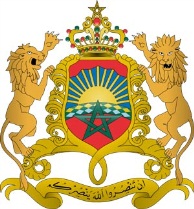 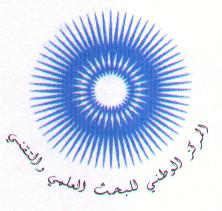 FORMULAIRE DE DEMANDE DE SOUTIEN FINANCIER A LA PUBLICATION  D’UN OUVRAGE SCIENTIFIQUE(*)Note de présentation :Peuvent bénéficier d’un soutien les ouvrages de recherche, qui n’ont pas fait de publication préalable et dont le(s) auteur(s) relèvent des universités ou des établissements publics de formation des cadres (EPFC) ou des établissements publics de recherche (EPR) ; Il ne doit pas s’agir d’une thèse de doctorat ; Le formulaire doit être signé par le(s) auteur(s), le Chef de l’Etablissement Universitaire et le Président de l’Université/Directeur de EPFC ou de EPR;Tout octroi de subvention se fera sur une base contractuelle entre le CNRST et l’université ou l’EPFC ou de l’EPR  concerné ;Toute subvention sera octroyée en deux tranches ; une 1ère tranche (50%) après signature du contrat et une tranche après remise de pièces justificatives, listées dans le contrat de financement;Les bénéficiaires de la subvention s’engagent a priori à mettre le logo du Ministère de l’Education Nationale, de la Formation Professionnelle, de l’Enseignement Supérieur et de la Recherche Scientifique, Secrétariat d’Etat chargé de l’Enseignement Supérieur et de la Recherche Scientifique et du CNRST en couverture de l’ouvrage;Pièces à joindre au formulaire :03 exemplaires du projet d’ouvrage ;Trois devis contradictoires concernant son édition ;CV de(s) auteur(s) ;Trois lettres de recommandations de Professeurs de l’enseignement supérieur (dont l’un au moins en dehors de l’institution/l’établissement demandeur) ;Recommandation du Président de l’Université ou du Chef de l’Etablissement.7-Envoi  du formulaire en format:7-1 : électronique à l’adresse suivante: manifestations@cnrst.ma;7-2 : papier portant les signatures requises et muni des pièces énumérées, ci-dessus à Monsieur le Directeur, du CNRST, B.P. : 8027-N.U., 10102, Rabat ;8-Contact : service des programmes scientifiques ; email : manifestations@cnrst.ma;Tel : 05-37-56-98-00.(*)Pour ce qui est des revues scientifiques et actes des congrès, le CNRST propose, à la place de la diffusion sur support papier, de les héberger sur le portail de l’Institut Marocain de l’Information Scientifique et Technique (IMIST). Cette possibilité de l’édition sous forme numérique est offerte également aux auteurs d’ouvrages scientifiques, qui le souhaitent. Pour plus d’informations, prière d’envoyer un email à l’adresse suivante : revues@imist.ma.1-Renseignements concernant l’auteur ou la collectivité d’auteurs*1.1 Identité :1.2 Activités de Recherche :*S’il s’agit d’une collectivité d’auteurs, veuillez fournir les renseignements demandés à la section 1 pour chacun des auteurs2-Renseignements concernant le projet d’ouvrage : 2.1 Titre :2.2 Discipline :2.3 Thématique :2.4 Mots clés :2.5 Résumé :2.6 Public ciblé :2.7 Portée géographique2.8 Retombées scientifiques (recherche, enseignement, formation doctorale)2.9 Autre(s) source(s) de soutien :2.10  A-t-il déjà fait l’objet d’un dépôt  légal ?2.11   Devis* :*prévoir 30 exemplaires de l’ouvrage à fournir au CNRST pour distribution  aux universités.3-Date : 4-Signatures et cachets** :**Pour les établissements non universitaires, remplacer « Président de l’université » par Directeur de l’Etablissement et omettre « chef de l’établissement ». -Prénom et nom :-Université/Organisme:-Etablissement :-Structure de recherche :-Grade :-Spécialité :-Tél :-Fax :-E-mail :                                                Les activités de recherche menées :Les thème(s) de recherche développés:Les principaux résultats obtenus :Ces résultats ont-ils déjà fait l’objet d’un ouvrage ? oui        nonVeuillez indiquer le rapport, le cas échéant, avec le présent projet d’ouvrage :Sciences exactes               Sciences de l’ingénieur                      Sciences de la vie et de la santé           Sciences de la terre          Sciences Humaines et Sociales         Lettres                 Sciences économiques, juridiques, et de gestion                          Autre (précisez)Enseignants chercheurs ;          doctorants ;                           Etudiants de master ;   Etudiants de licence;                  Grand Public                          Public Spécialisé (précisez) :Locale                   Régionale                       Nationale                        Internationale-Université/Etablissement :-Autre :Oui ;  Non ; si oui, indiquer l’ISBN :DevisCoût UnitaireNombre de PagesNombre d’exemplaires*Coût Total1er Devis2ème Devis3ème DevisResponsablesSignaturesPrésident de l’Université :Chef de l’Etablissement :Auteur (s) de l’ouvrage :